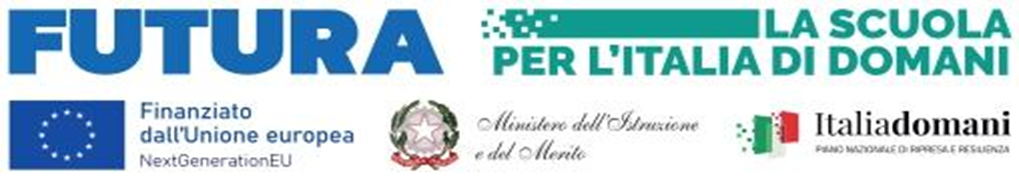  SCUOLA SECONDARIA STATALE DI PRIMO GRADO PER CIECHI VIVAIOViale D’Annunzio,15 – 20123 Milano Tel. 02/88440334e-mail: mimm11300b@istruzione.it	mimm11300b@pec.istruzione.itwww.scuolavivaio.edu.it - codice fiscale 80128150150 - Distretto 74ALLEGATO A(Presentazione candidatura)Al Dirigente Scolastico Adriana Colloca Scuola Secondaria di Primo grado per Ciechi Vivaio, viale Gabriele D’Annunzio 15 - Milano  OGGETTO: Domanda di partecipazione alla selezione di personale docente a tempo indeterminato della Scuola Secondaria di Primo grado per Ciechi Vivaio - utilizzazioni/assegnazioni provvisorie per l’a.s. 2024/25 sui posti disponibiliIl/la sottoscritto/aPresa visione dell’avviso per la selezione di personale docente a tempo indeterminato della Scuola Secondaria di Primo grado per Ciechi Vivaio per l’a.s. 2024/25 sui posti disponibili, a tale scopo, sotto la sua personale responsabilitàCONSAPEVOLE CHESaranno valutati solo ed esclusivamente i titoli dichiarati in modo completo nel presente allegato.DICHIARA DI◻  Avere la titolarità, con contratto a tempo indeterminato, presso una scuola secondaria      di I grado della Regione Lombardia;◻  Avere la titolarità, con contratto a tempo indeterminato, presso una scuola secondaria      di I grado di altra Regione e di essere in possesso dei requisiti per ottenere l’assegnazione provvisoria presso una scuola secondaria di primo grado della città di Milano;Non essere sottoposto/a a procedimento di decadenza dall’impiego, di dispensa dal servizio, o di sospensione dal servizio;ALLEGAla seguente documentazione:Curriculum professionale redatto sul modello europeo;Dichiarazione sostitutiva, redatta secondo lo schema allegato all’avviso di selezione (Allegato B) ai sensi e per gli effetti dell’art.46 del D.P.R. n.445 del 28 dicembre 2000, attestanti i titoli di cui agli art. 4;Copia di un valido documento di riconoscimento.CONSENTEil trattamento dei propri dati personali ai fini dello svolgimento delle procedure di selezione.La compilazione del presente modulo di domanda avviene secondo le disposizioni previste dal D.P.R. 28 dicembre 2000. n. 445."Testo Unico delle disposizioni legislative e regolamentari in materia di “documentazione amministrativa".In particolare:I dati riportati dall’aspirante assumono il valore di dichiarazioni sostitutive di certificazione rese ai sensi dell'articolo 46; vigono, al riguardo, le disposizioni di cui all'articolo 76 che prevedono conseguenze di carattere amministrativo e penale per l'aspirante che rilasci dichiarazioni non corrispondenti a verità.Ai sensi dell'articolo 39 la sottoscrizione del modulo di domanda non è soggetta ad autenticazione.Durante il periodo di svolgimento della presente procedura e di validità delle relative graduatorie, i competenti uffici dell'istituzione scolastica possono disporre gli adeguati controlli sulle dichiarazioni rese dall'aspirante secondo quanto previsto dagli articoli 71 e 72.I dati richiesti nel modulo di domanda sono acquisiti ai sensi del nuovo Regolamento Europeo 679/2016 (GDPR), concernente la tutela delle persone e di altri soggetti rispetto al trattamento dei dati personali, la SMS per Ciechi Vivaio, Milano quale titolare del trattamento dei dati inerenti il presente avviso informa che i dati saranno utilizzati unicamente per la gestione dell’attività inerenti tale avviso e che la stessa avverrà con utilizzo di procedure informatiche ed archiviazione cartacea dei relativi atti.Data  	Firma 	NOMECOGNOMENATO AILRESIDENTE INCODICE FISCALERECAPITO TELEFONICOINDIRIZZO EMAILSCUOLA DITITOLARITA’CLASSE DI CONCORSO